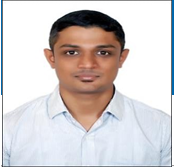 CAREER	To work in a challenging atmosphere by exhibiting my skills with utmostOBJECTIVE	sincerity and dedicated smart work for the growth of your esteemed organization along with mine.PROJECTInternship Project	2 MonthsProject on the Title ‘Customer experience analysis on the digitalization in banking’ is where I have worked as an intern at Kotak Mahindra Bank Ltd and worked closely with the Bank employees to interact and understand the customer experience on digital Banking system.Industrial project	15 DaysTo know the working process of an industry and the strategies they adopt in competitive markets. (2016).Management Project	1 MonthManagement in action, it’s an on-going project where students apply their management theories to live scenarios and work as a consultant to the firm. (2016)Marketing Project	15 DaysProduct launch project in marketing (Dream Catcher, 2015), which is based on our thinking ability to create an innovative product which can help people in future for their daily life.Finance Project	1 WeekBuilding new business plan by using financial sources. (2015) In this I worked as financial analyst of an given small company and assisting them in calculating P&L, Balance sheet of the company and sharing our ideas for the development of the company.CERTIFICATIONSIRDA Certification from Insurance Institute of India (2018)AMFI Certification from CAMS India (2018)Alison certification ( 2016)Advanced Excel Certifications from Manipal Institute of Computer Education(2013)ERP Certification from Manipal Institute of Computer Education (2012)NCC A,B&C Certifications (2010)Playing CricketVisa Status	: Visit Visa (valid till 12th December 2019)JOYAL EXPERIENCEBank in India	10th July 2017 – 30th August 2019Deputy ManagerHandling privilege customers of bank and provide priority service to them in all banking activities.Monitoring Anti-Money Laundering and fraud transactions and following up with them.Generating daily reports of Bank transactions and verification.Processing and authorisation of Bank transactionsVerification of KYC documentation of customers and processingMaintaining a close relationship with all customers, understanding their needs and providing customised solutions.Working closely with sales team and understanding about the business opportunities with current and prospective customers.Preparing and submitting financial plan in regard to investments to customers.EDUCATIONVisweswaraiah Technological UniversityMaster’s in Business Administration with 7.80 CGPA	June 2017Mangalore universityBachelor of Commerce with 62%	April 2015Mangalore UniversityPre-University Examination with 72.24%	March 2011Karnataka Secondary Education Examination BoardSSLC with 74%	March 2009TECHNICAL SKILLSAdvanced excelMicrosoft office applications.SIEBELTally-ERPHave Experience in Finacle operating system.ACHIEVEMENTS & AWARDSBest Customer service impact award from Kotak Mahindra Bank(July 2019)Top performer of the month award by Kotak Mahindra Bank(Feb-2019)Eureka award from Kotak Mahindra Bank Ltd for Excellent service to Customers (Feb 2018)Awarded for best rising performer of the year award in South zone by Kotak Mahindra Bank Ltd (March 2018)Best employee of the Quarter award by Kotak Mahindra Bank Ltd (Bangalore zone) (Jan-Mar, 2018)Top performer of the quarter award by Kotak Mahindra Bank(Dec-2017)Best Manager award in Management fest program at Sahyadri Business Management College, Mangalore (Dec 2016)Best NCC cadet award, in State level (2010)PERSONAL STRENGTHSGood Interpersonal, Highly motivated and enthusiastic and capable of working on own initiative. Good team worker and work professionally along with my teammates.PERSONALPROFILEDate of Birth: 30/08/1993Marital Status: SingleNationalityLanguages Known: Indian: English, Hindi, Kannada, and KonkaniHobbies: Reading Books, Listening to Music, Photography and